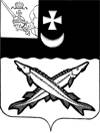    Заключениена проект  решения    Совета Шольского сельского поселения о внесении изменений в решение Совета Шольского сельского поселения от 24.12.2018 № 34 «О бюджете Шольского сельского  поселения на 2019 год и плановый период 2020 и 2021 годов»                                                                                от 25 сентября  2019 года         Экспертиза проекта решения проведена на основании  п.11 статьи 12 Положения о контрольно-счетной комиссии района, утвержденного решением Представительного Собрания района от 27.02.2008  № 50 (с учетом внесенных изменений и дополнений). В результате экспертизы установлено:         1.  Проектом решения предлагается утвердить основные характеристики бюджета поселения на 2019 год:         - общий объем доходов в сумме 11214,5 тыс. руб., что больше ранее утвержденного объема доходов на 1156,3 тыс. руб.;         - общий объем расходов в сумме 11257,8 тыс. руб., что больше ранее утвержденного объема расходов на 1156,3 тыс. руб.;         - дефицит бюджета поселения предусмотрен в сумме 43,3 тыс. руб.  или 3,2% от общего объема доходов   без учета объема безвозмездных поступлений и поступлений налоговых доходов по дополнительным нормативам отчислений (за счет входящего остатка собственных доходов на начало года).          2. Приложение 1 «Источники внутреннего финансирования дефицита бюджета поселения на 2019 год и плановый период 2020 и 2021 годов» предлагается изложить в новой редакции.Предусмотрено изменение остатков  средств на счетах по учету средств  бюджета поселения, дефицит в размере 43,3 тыс. руб.Нарушений ст.92.1 и ст.96 Бюджетного кодекса РФ при установлении размера дефицита не установлено.         3. Приложение 2 изложить в новой редакции, увеличив объем доходов на 1156,3  тыс. руб. за счет:1)  увеличения объема безвозмездных поступлений на 1156,3 тыс. руб., из них:- увеличения дотаций на поддержку мер по обеспечению сбалансированности  бюджетов на 331,0 тыс. руб. (приказ Финансового управления района от 15.07.2019 №101);- увеличения объема межбюджетных трансфертов, передаваемых бюджетам сельских поселений из бюджетов муниципальных районов на осуществление части полномочий по решению вопросов местного значения в соответствии с заключенными соглашениями, на 825,3 тыс. руб.        4. Приложения 5 «Распределение бюджетных ассигнований по разделам, подразделам классификации расходов на 2019 год и плановый период 2020 и 2021 годов», 6 «Распределение бюджетных ассигнований по разделам, подразделам, целевым статьям и видам расходов в ведомственной структуре расходов бюджета поселения на 2019 год и плановый период 2020 и 2021 годов» изложить в новой редакции, увеличив объем расходов на сумму 1156,3 тыс. руб.Предлагается внести изменения в следующие разделы: по разделу 01 «Общегосударственные вопросы» расходы увеличиваются на 320,5 тыс. руб., из них:- по подразделу 0102 «функционирование высшего должностного лица субъекта Российской Федерации и муниципального образования» расходы увеличиваются на 55,0 тыс. руб.; - по подразделу 0104 «функционирование Правительства Российской Федерации, высших исполнительных органов государственной власти субъектов Российской Федерации, местных администраций» расходы увеличиваются на 234,5 тыс. руб.;- по подразделу 0113 «другие общегосударственные вопросы» расходы увеличиваются на 31,0тыс. руб.;  по разделу 04 «Национальная экономика»  расходы увеличиваются на 517,7 тыс. руб. в подразделе 0409 «дорожное хозяйство»;по разделу 05 «Жилищно-коммунальное хозяйство» расходы увеличиваются на 318,1 тыс. руб., из них в подразделе «жилищное хозяйство» на  302,0 тыс. руб. и в подразделе 0503 «благоустройство» на 16,1 тыс. руб.          5. Приложение 7 «Распределение средств на реализацию муниципальной программы «Развитие территории Шольского сельского поселения на 2018-2020 годы» предлагается изложить в новой редакции, увеличив объем средств на реализацию муниципальной программы на 835,8 тыс. руб.          6. Приложение 9  «Межбюджетные трансферты, передаваемые бюджету Шольского сельского поселения из бюджета муниципального района,  на осуществление части полномочий по решению вопросов  местного значения в соответствии с заключенными соглашениями на 2019 год»,  предлагается изложить в новой редакции, увеличив объем межбюджетных трансфертов на 825,4 тыс. руб. Основанием для внесения изменений является соглашение о  предоставлении иных межбюджетных трансфертов из районного бюджета от 27.05.2019.          7. Приложение  10 «Распределение  объемов межбюджетных трансфертов бюджету Шольского сельского поселения за счет средств Дорожного фонда Белозерского муниципального района на 2019 год» предлагается изложить в новой редакции, увеличив объем  доходов и распределение бюджетных ассигнований на 517,7 тыс. руб.  Основанием для внесения изменений является дополнительное соглашение с администрацией Белозерского муниципального района в части осуществления дорожной деятельности от 11.07.2019.                                                                                                                                                                                                                                                                                                                                                                                                                                                     Выводы:Представленный проект решения Совета Шольского сельского поселения о внесении изменений и дополнений в решение Совета Шольского сельского поселения от 24.12.2018 № 34 «О бюджете Шольского сельского  поселения на 2019 год и плановый период 2020 и 2021 годов» разработан в соответствии с  бюджетным законодательством, Положением о бюджетном процессе в Шольском сельском поселении и рекомендован к принятию.Аудитор контрольно-счетной комиссии Белозерского муниципального района:                        В.М.Викулова